ОБЩИНСКИ СЪВЕТ КАЙНАРДЖА, ОБЛАСТ СИЛИСТРА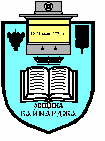 7550 с. Кайнарджа, ул. „Димитър Дончев” № 2e-mail:obs_kaynardja@abv.bg				До …………………………………………………..				Гр. /с./ …………………………………………….				обл.Силистра                            ПОКАНАНа основание чл.23, ал. 2, т.1 от ЗМСМА на 29.09.2016 г  от 15.00 часа в заседателната зала на община Кайнарджа ще се проведе  поредното редовно заседание на Общински съвет Кайнарджа.Заседанието ще протече при следния ДНЕВЕН  РЕД:Полагане на клетва от нов общински съветник.Проект на Наредба за условията и реда за записване, отписване и преместване на деца в общинската детска градина на територията на община Кайнарджа.Внася: Кмета на общинатаПредоставяне под наем на имотите-полски пътища, съгласно Закона за собствеността и ползването на земеделски земи.Внася: Кмета на общинатаИзвършване на вътрешни компенсирани промени между разходните параграфи, функциите, групите и дейностите, както и между отделните обекти, в рамките на определените капиталови разходи, финансирани със средства от целевата субсидия и други източници за м. септември 2016 година.Внася: Кмета на общинатаАктуализация на плана в приходната и разходната част на общинския бюджет за 2016 година.Внася: Кмета на общинатаИзказвания и питания.	Каним Ви да вземете участие в заседанието.Председател ОбС Кайнарджа: Ивайло Петков ЕК